1. Przedmiot: Matematyka2.Data: 7.04.20203. Temat   lekcji: Pole trójkąta- ćwiczeniaNa dzisiejszej lekcji będziecie ćwiczyć obliczanie pól trójkątów.4. PrzypomnieniePole trójkąta  https://www.youtube.com/watch?v=akiYR00CnSc&list=RDCMUCZDi5aTYgGoi1Snmq-uoDeA&start_radio=1&t=365https://pistacja.tv/inspiracje/24-koronawirus-webinary-powtorkowe-z-matematyki5. Oblicz samodzielnie: 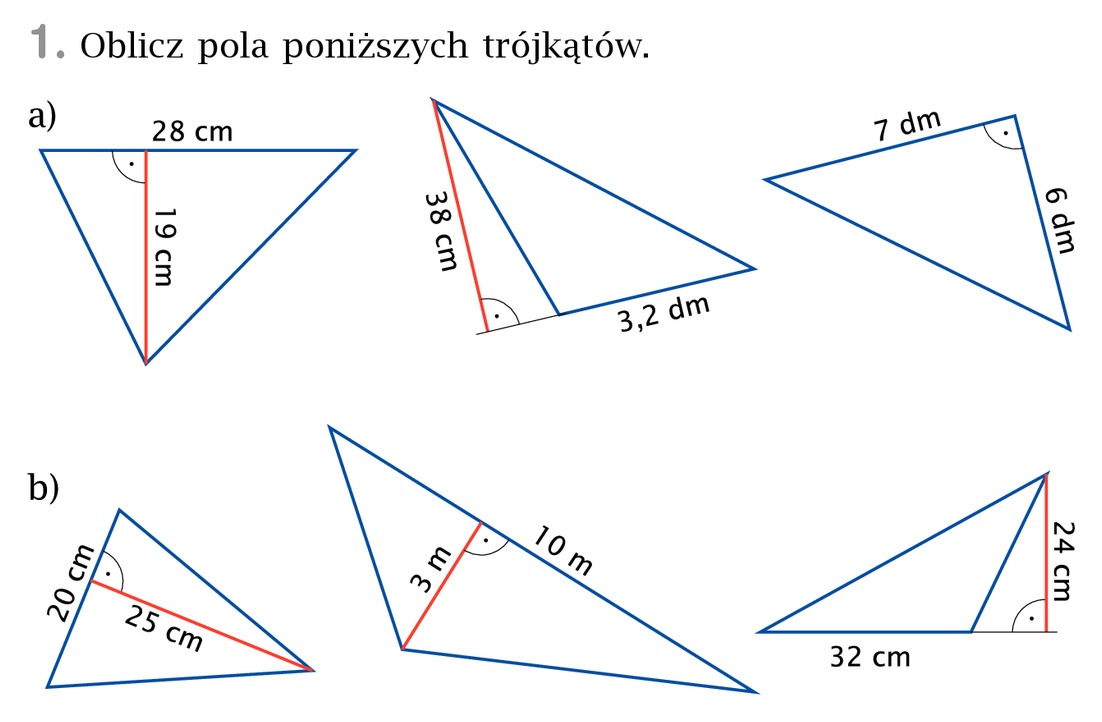 Termin oddania pracy (najlepiej zrobić zdjęcie zeszytu i przesłać na e-mail) 9.04.,2020 na e-mail matematykalw1@gmail.comZ okazji zbliżających się Świąt życzę Wam i całej Waszej rodzinie dużo zdrowia oraz spokojnych Świąt Wielkanocnych.